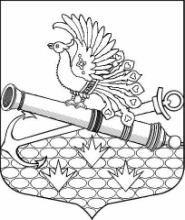 МЕСТНАЯ АДМИНИСТРАЦИЯМУНИЦИПАЛЬНОГО ОБРАЗОВАНИЯ МУНИЦИПАЛЬНЫЙ ОКРУГ ОБУХОВСКИЙП О С Т А Н О В Л Е Н И Е Санкт-ПетербургОб утверждении ведомственной целевой программы на 2022 год «Организация и проведение    досуговых и местных праздничных мероприятий   для жителей МО МО Обуховский» В соответствии с Бюджетным кодексом РФ, Законом Санкт-Петербурга от 23.09.2009                            № 420-79 «Об организации местного самоуправления в Санкт-Петербурге», МА МО МО Обуховский ПОСТАНОВЛЯЕТ: Утвердить ведомственную целевую программу на 2022 год «Организация и проведение досуговых и местных праздничных мероприятий для жителей МО МО Обуховский» согласно приложению к настоящему постановлению.Контроль за исполнением настоящего постановления оставляю за собой. Утверждена Постановлением МАМО МО Обуховский От «14» октября 2021 № 61ВЕДОМСТВЕННАЯ ЦЕЛЕВАЯ ПРОГРАММА НА 2022 ГОД «ОРГАНИЗАЦИЯ И ПРОВЕДЕНИЕ ДОСУГОВЫХ И МЕСТНЫХ ПРАЗДНИЧНЫХ МЕРОПРИЯТИЙ   ДЛЯ ЖИТЕЛЕЙ МО МО ОБУХОВСКИЙ»Паспорт ВЕДОМСТВЕННОЙ ЦЕЛЕВОЙ ПРОГРАММЫПЛАН РЕАЛИЗАЦИИ ВЕДОМСТВЕННОЙ ЦЕЛЕВОЙ ПРОГРАММЫОБОСНОВАНИЕ И РАСЧЕТЫ НЕОБХОДИМОГО ОБЪЕМА ФИНАНСИРОВАНИЯ ПРОГРАММЫ«Организация и проведение местных праздничных мероприятий»,целевая статья   951 0801 4400100200 244«Организация и проведение досуговых мероприятий для жителей муниципального образования», целевая статья  951 0801 4400200560 244Расчет стоимости услуг произведен путем анализа рынка цен однородных услуг на основании коммерческих предложений.  «14» октября 2021 года                                          № 61Глава местной администрацииИ.О. Кудровский 1.Наименование программыОрганизация и проведение досуговых и местных праздничных мероприятий для жителей МО МО Обуховский2.Правовые основания для разработки программы:- Закон Санкт-Петербурга от 23.09.2009 N 420-79 «Об организации местного самоуправления в Санкт-Петербурге»; - Закон Санкт-Петербурга от 11.01.2011 № 739-2 «О политике в сфере культуры в Санкт-Петербурге»;-   «Основы законодательства Российской Федерации о культуре» от 09.10.1992 № 3612-1;- Устав МО МО Обуховский3.Реализуемый вопрос местного значения пункт 8 части 2 статьи 10 Закона Санкт-Петербурга от 23.09.2009 N 420-79 «Об организации местного самоуправления в Санкт-Петербурге» - организация и проведение досуговых мероприятий для жителей муниципального образования4.Разработчик программы:местная администрация муниципального образования муниципальный округ Обуховский5.Основные цели и задачи программы: - Формирование единого культурного пространства на территории муниципального образования; - Сохранение культурного наследия и развитие культурного потенциала жителей муниципального образования;-  Укрепление культурных связей между поколениями;- Повышение качества жизни жителей муниципального образования; - Снижение социальной напряженности путём участия жителей округа в культурно – досуговых мероприятиях;- Проявление устойчивого внимания к нуждам и запросам жителей округа;- Создание условий для организации досуга и культурного времяпровождения жителей муниципального образования6.Срок реализации 2022 год7.Источники финансирования местный бюджет МО МО Обуховский8.Объем финансирования программы (в тыс. руб.)7 914,8 9.Ожидаемые конечные результаты реализации программы- Сохранение культурного потенциала и культурного наследия страны, поддержка многообразия культурной жизни.- Обеспечение единства культурного пространства, равных возможностей доступа к культурным ценностям  для жителей округа,  создание условий  для диалога в многонациональном государстве.- Повышение роли культуры в укреплении институтов гражданского общества, формировании социально активной личности, защите социально уязвимых категорий граждан. 10.Ожидаемая численность участников, задействованных в мероприятиях16 735 человек№п/пНаименование местного праздничного мероприятияНатуральные показатели СрокиисполненияДенежные показатели   (тыс. руб.)1.Опубликование в газете «Обуховец» поздравлений с местными праздничными мероприятиями 12 000 человекВ течении года 0,0ИТОГО12 0000,0№п/пНаименование досугового мероприятияНатуральные показатели СрокиисполненияДенежные показатели   (тыс. руб.)1.Экскурсии для жителей округа 5 экскурсий;Общее кол-во участников  - 235                В течение года  684,02.Посещение жителями округа концерта (спектакля) в честь Международного женского дня 1500 человек Март2 300,03.Посещение жителями округа концерта, посвященного Дню Победы1500 человек Май 2 300,04.Посещение жителями округа новогоднего представления 1500 человекДекабрь 2 630,8ИТОГО4 7357 914,8№ п/пНаименование мероприятияРасчет и обоснованиеобщая сумма, (тыс. руб.)1.Опубликование в газете «Обуховец» поздравленийс местными праздничными мероприятиямиТираж  одного выпуска газеты «Обуховец» 6000 экз. Примерное количество публикаций: 22 выпуска * 6 000 экз. = 12 000 экз.// читателей газет0,0 № п/пнаименование мероприятияРасчет и обоснованиеобщая сумма, (тыс. руб.)Экскурсии для жителей МО МО Обуховский Экскурсии для жителей МО МО Обуховский Экскурсии для жителей МО МО Обуховский 1.1 Автобусная экскурсияв Шуваловский дворецКоличество человек – 47Количество экскурсий – 1В программу входит:трассовая экскурсия;экскурсия в Шуваловский дворец с музыкальным концертом (продолжительность 15-20 мин.)питьевая вода в бутылках объемом 0,5 л. – 47 шт.95,61.2.Автобусная экскурсия «Фондохранилище Государственного Эрмитажа»Количество человек – 47Количество экскурсий – 1В программу входит:трассовая экскурсия;экскурсия по залам с осмотром экспонатов выставки и рассказ о работе хранилища. Экскурсия включает посещение нескольких залов (с иконами, зал с фресками, зал с русской живописью, мебелью, русской и европейской, зал скульптуры, зал с гобеленами, зал с костюмами, зал с результатами археологических раскопок, оружейный зал, малый зал с шатром, подаренным Екатерине II турецким султаном, зал-сарай царских карет). питьевая вода в бутылках объемом 0,5 л. – 47 шт.79,61.3.Экскурсия в ПушкинКоличество человек – 47Количество экскурсий – 1В программу входит:трассовая экскурсия,экскурсия по Екатерининскому парку, Екатерининскому дворцу с посещением Янтарной комнаты; экскурсия в павильоны (не менее 3-х, например: «Агатовые комнаты»,  «Эрмитаж», «Кавалерская мыльня XXI века»); питьевая вода в бутылках объемом 0,5 л. – 47 шт.; горячий обед199,71.4.Автобусная экскурсия в ПетергофКоличество человек – 47Количество экскурсий – 1В программу входит:трассовая экскурсия. Рассказ о формировании петергофского дворцово-паркового ансамбля и показ дворцов и дач Петергофской дороги;экскурсия по Нижнему парку;посещение Большого Петергофского дворца; посещение и экскурсия во дворцы (не менее 2-х, например: Монплезир, Марли, Эрмитаж, Екатерининский, Банный корпус).питьевая вода в бутылках объемом 0,5 л. – 47 шт.; горячий обед175,41.5.Автобусная экскурсия в Ораниенбаум (Ломоносов)Количество человек – 47Количество экскурсий – 1 В программу входит:трассовая экскурсия; посещение Большого Меншиковского дворца, Дворца Петра 3, Китайского дворца, экскурсия по парку Ораниенбаум питьевая вода в бутылках объемом 0,5 л. – 47 шт.; горячий обед133,7Итого по разделу 1:684,02.Посещение жителями округа концерта (спектакля) в честь Международного женского дня Примерное количество билетов 1500  2 300,03.Посещение жителями округа концерта, посвященного Дню ПобедыПримерное количество билетов 1500  2 300,04.Посещение жителями округа новогоднего представления Примерное количество билетов 1500  2 630,8Итого по разделу 2, 3, 4:7 230,8ИТОГО (общая)7 914,8 